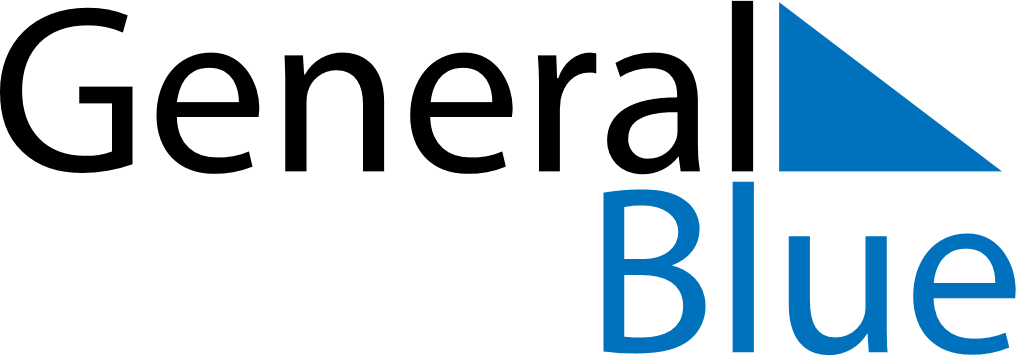 South Korea 2018 HolidaysSouth Korea 2018 HolidaysDATENAME OF HOLIDAYJanuary 1, 2018MondayNew Year’s DayFebruary 16, 2018FridayKorean New YearMarch 1, 2018ThursdayIndependence Movement DayMay 5, 2018SaturdayChildren’s DayMay 22, 2018TuesdayBuddha’s BirthdayJune 6, 2018WednesdayMemorial DayJuly 17, 2018TuesdayConstitution DayAugust 15, 2018WednesdayLiberation DaySeptember 24, 2018MondayKorean ThanksgivingOctober 3, 2018WednesdayNational Foundation DayOctober 9, 2018TuesdayHangul DayDecember 25, 2018TuesdayChristmas Day